#18 Elite Club MoneyworkElite Club #37 September 2018Elite Club member, Only 3 assignments for the September Elite Club Contest. Winner will be drawn Oct 1st  Please fill your answers in the Moneywork template. This is optional. Each completed assignment will get you 1 ticket in our monthly drawing (FYI…I  BOLDED how to turn in the assignment.)Pick 3 people you met this month while you are just cruising around (in an office, event, or class---not an actual one on one meeting). Send them a handwritten card, nice to meet you.Insert one picture with the 3 cards. What are your Sept GOALS?  List 8-10 goals (throw some personal goals in there too). Put “check marks” next to the ones you chipped away at and highlight through the goals you have accomplished. Insert picture and add a few lines as to how many you got done and any ah-ha moments.# of goals complete so far in August: Share any ah-ha moments: Put a video on Instagram of yourself preparing something BUSINESS WISE. It can be anything: Preparing for a class, strategizing with escrow, getting your marketing flyers ready to drop off, maybe passing out compliant tchotchkes, preparing for a one on one, preparing for speaking at an office meeting, or anything else you can think of and tag @coachelsee in the post. Each assignment is worth 1 ticket!This is optional but you can get up to 3 tickets in our drawing if you turn in the assignments on time.Turn it in by Sept 31st at midnightandWINNER DRAWNon Oct 1st The winner could BE YOU!#JUSTDOIT #YOUGOTTHIS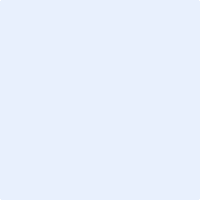 